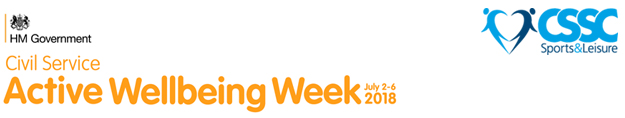 It’s time to make your move with CSSC!The 2018 Active Wellbeing Week is happening from 2-6 July and has been created to encourage civil service and public sector employees to lead healthier, more active lifestyles.There'll be loads to look forward to during the week, including a nationwide ‘make a pledge’ campaign, where you can make a personal pledge on how you intend to be more active.  There are even prizes to win.Get involvedThere are a few ways that you can get involved and get inspired about leading more active, healthier lives through the Active Wellbeing Week.Make a pledge about how you intend to get more activeDownload posters and other support material to help drum up supportShare your involvement in Active Wellbeing Week on social media, using the hashtag #ActiveWellbeingWeekFor full details and to make a pledge, visit activewellbeing.me.uk.Active Wellbeing Week is being delivered by CSSC Sports & Leisure and CS Employee Policy (CSEP), designed specifically for employees in the civil service, with the aim of affecting change in the lives of thousands, by encouraging a healthier, more active lifestyle.For more information on CSSC or to join, visit cssc.co.uk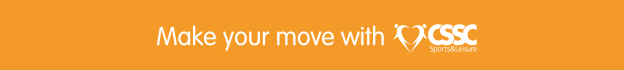 